Структурное подразделение«Детский сад №16 комбинированного вида»МБДОУ «Детский сад «Радуга» комбинированного вида»Рузаевского муниципального районаКонспект занятия по лепке в средней группе«Ромашки»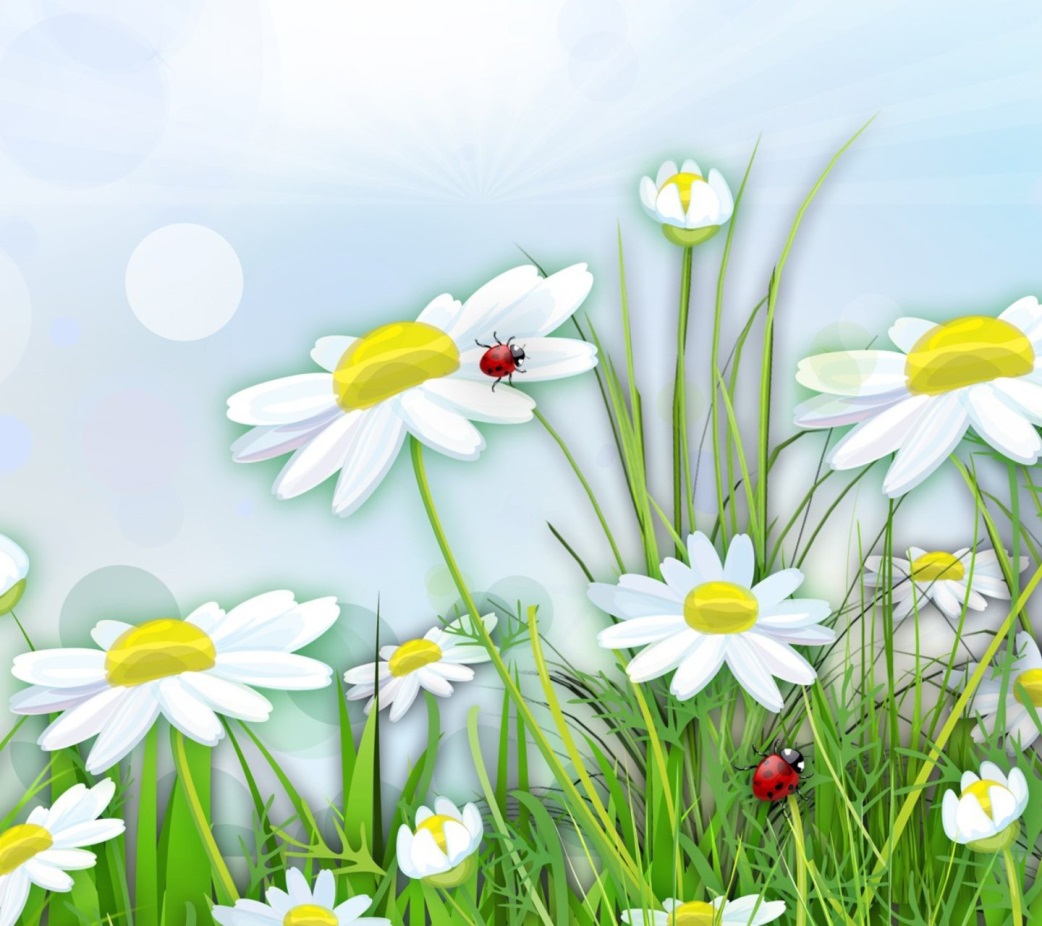 Подготовила: воспитательМакуха Н. В.2021г.Конспект занятия по лепке в средней группеТема занятия: «Ромашки»Цель: учить детей лепить цветок ромашку при помощи жгутиков из пластилина.Задачи: закрепить название цветов, научить лепить цветы ромашки; учить скатывать жгутики из пластилина;Развивать мелкую моторику пальцев рук, внимание, фантазию.Воспитывать эстетический и художественный вкус.Активизировать речь, обогащать словарь детей.Оборудование: пластилин, стека, коврики для лепки, листы картона, образец работы.Ход занятия:К нам в гости пришла Королева цветов. Давайте поздороваемся. Как вы думаете, почему ее так назвали? Какие цветы вы знаете? Но мы сегодня будем лепить цветок, а какой отгадайте:Желтые глазки в белых ресничках,Людям на радость, пчёлкам и птичкам.Землю собою они украшают,На лепестках их порою гадаютБабочки любят их, любят букашкиЭти цветочки зовутся . (Ромашки) Воспитатель: Молодцы ребята!Эй, ромашки,Дайте мне ответ:Вы откуда,Если не секрет?Не секрет,ответили ромашки, -Нас носило солнышкоВ кармашке!Воспитатель: Перед вами лежат материалы, из которых мы сейчас будем делать ромашки.Давайте посмотрим на ромашкуКакого цвета у ромашки лепестки?Ответы детей.Воспитатель: Какой формы у ромашки лепестки?Ответы детей.Воспитатель: Какой формы серединка у ромашки и какого цвета?Ответы детей.Воспитатель: Молодцы ребята! Правильно описали цветок – ромашку. Теперь можно немного отдохнуть.Физкультминутка.На лужайке, на ромашкеЖук летал в цветной рубашке.Жу-жу-жу, жу-жу-жу,Я нашла себе жукаНа большой ромашке.Не хочу держать в руках—Пусть лежит в кармашке (дети показывают).Воспитатель: А теперь приступаем к работе. Берем пластилин и начинаем катать шарик. Затем из шарика раскатываем жутики. Из жутиков делаем сначала стебель и листья.Воспитатель: Теперь из желтого пластилина делаем жгутик, затем его скручиваем в круг. Это будет сердцевина нашей ромашки.Воспитатель: Теперь делаем лепестки ромашки. Для этого жгутики из белого и розового пластилина складываем в виде капельки .Воспитатель: Молодцы ребята! Очень красивые ромашки  у вас  получились.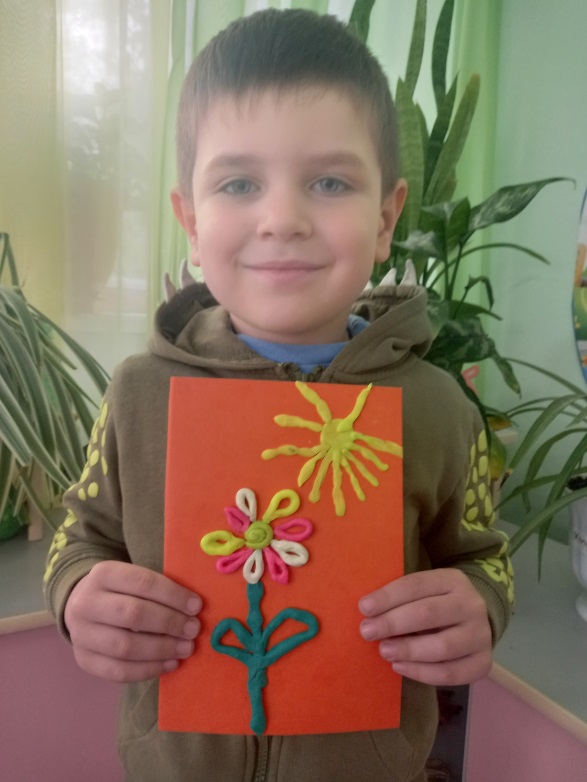 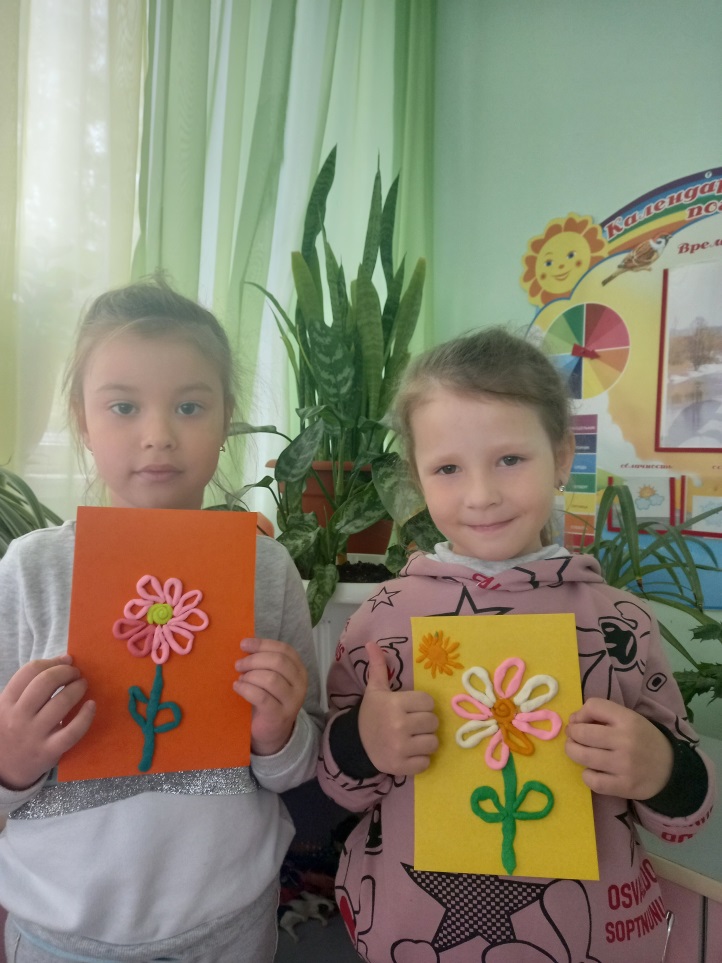 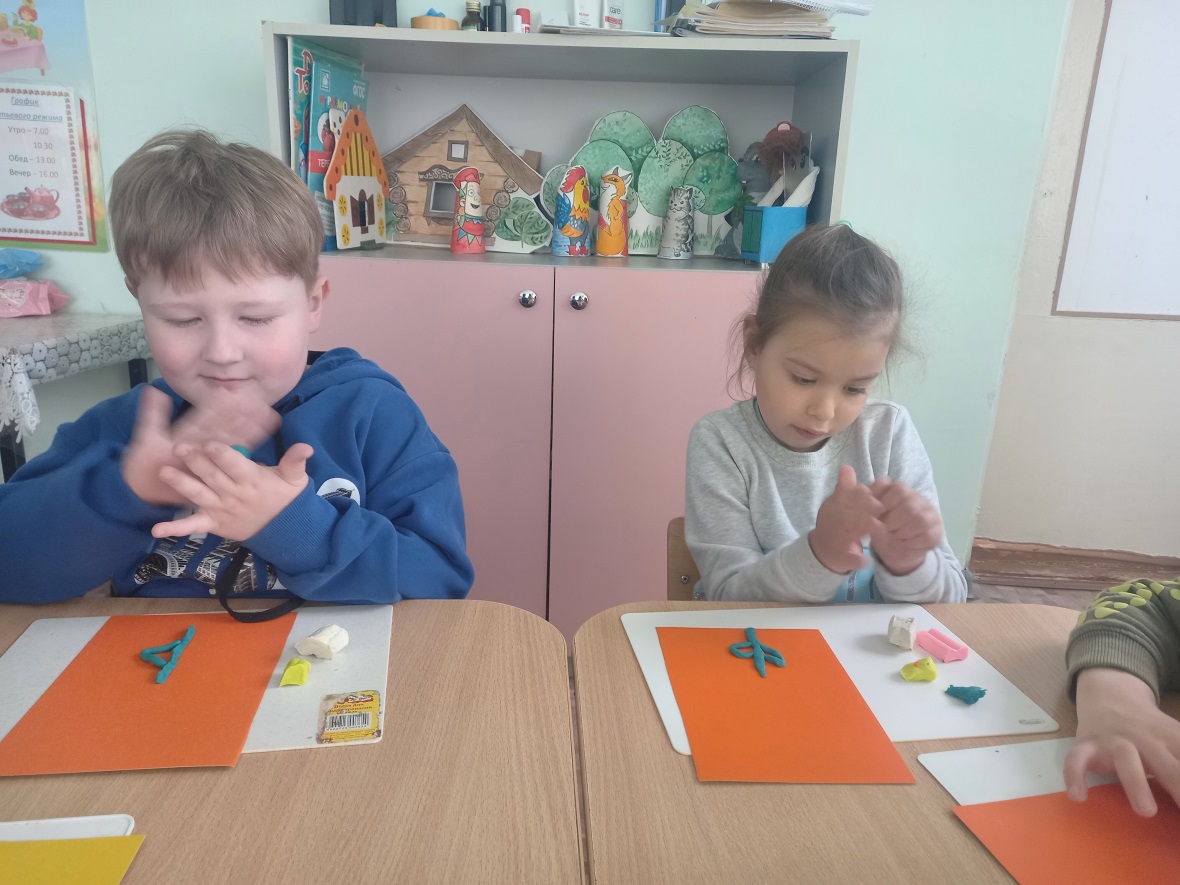 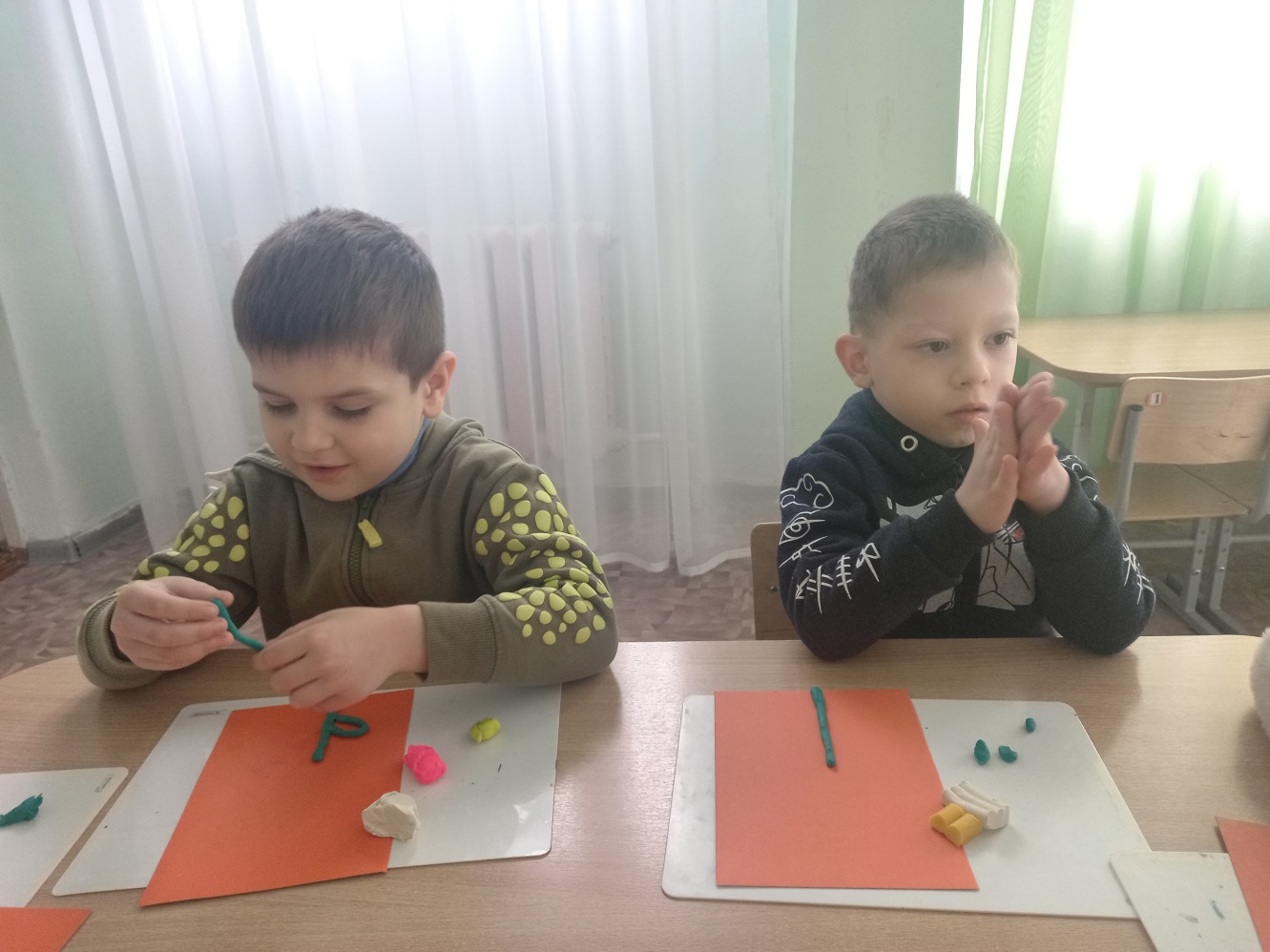 